ABC PROGRAMMA 1
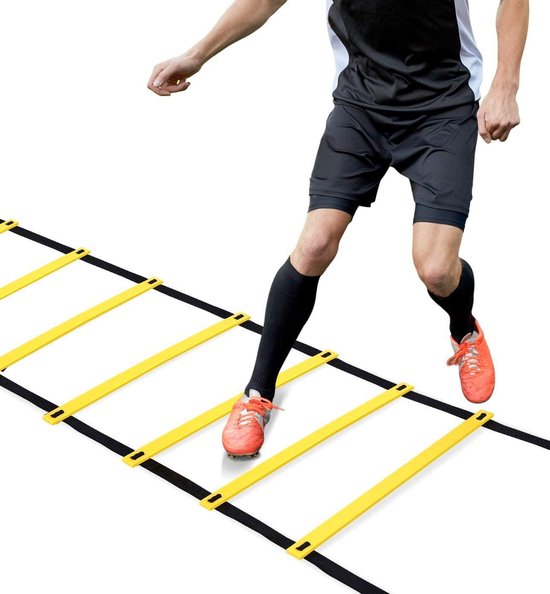 1 SPEEDLADDER FRONTAL JUMPING IN IN OUT OUT
2 GAIT JUMPS (LOOPSPRONGEN) 26 METER
2 CONE ZIGZAG DRILL SIDEWAYS 7 METER
3 SPEEDLADDER ICKY SHUFFLE 
4 26M SIDE SHUFFLE TURN AROUND EVERY 6 METER
5 SHORT TO LONG STEP SPRINT DRILL UNTIL 26 METER

WORKOUT 1 			 WORKOUT 4   
1X TEST				 4X 40 SECONDS REST
2X 50 SECONDS REST		

WORKOUT 2  			WORKOUT 5 
3X 50 SECONDS REST		2X 2 ROUNDS 60 SECONDS REST

WORKOUT 3 			 WORKOUT 6  
3X 40 SECONDS REST		1X 3 ROUNDS 60 SECONDS REST
 					1X 2 ROUNDS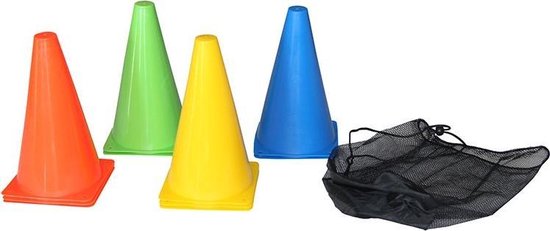 